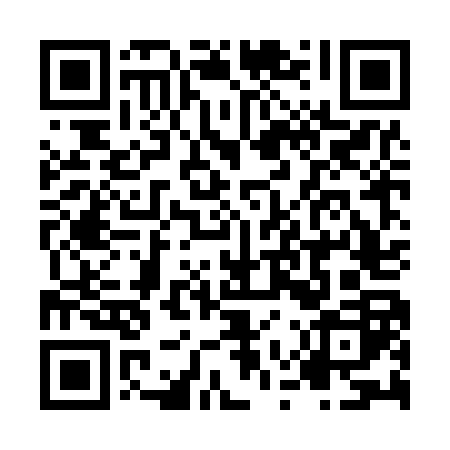 Ramadan times for Eva Downs, AustraliaMon 11 Mar 2024 - Wed 10 Apr 2024High Latitude Method: NonePrayer Calculation Method: Muslim World LeagueAsar Calculation Method: ShafiPrayer times provided by https://www.salahtimes.comDateDayFajrSuhurSunriseDhuhrAsrIftarMaghribIsha11Mon5:205:206:3212:414:036:496:497:5712Tue5:205:206:3312:404:036:486:487:5613Wed5:205:206:3312:404:026:476:477:5514Thu5:205:206:3312:404:026:466:467:5415Fri5:215:216:3312:394:026:456:457:5416Sat5:215:216:3412:394:026:456:457:5317Sun5:215:216:3412:394:026:446:447:5218Mon5:225:226:3412:394:016:436:437:5119Tue5:225:226:3412:384:016:426:427:5020Wed5:225:226:3412:384:016:416:417:4921Thu5:225:226:3512:384:016:416:417:4922Fri5:235:236:3512:374:006:406:407:4823Sat5:235:236:3512:374:006:396:397:4724Sun5:235:236:3512:374:006:386:387:4625Mon5:235:236:3612:373:596:376:377:4526Tue5:245:246:3612:363:596:366:367:4427Wed5:245:246:3612:363:596:366:367:4428Thu5:245:246:3612:363:586:356:357:4329Fri5:245:246:3612:353:586:346:347:4230Sat5:245:246:3712:353:586:336:337:4131Sun5:255:256:3712:353:576:326:327:401Mon5:255:256:3712:343:576:326:327:402Tue5:255:256:3712:343:566:316:317:393Wed5:255:256:3712:343:566:306:307:384Thu5:255:256:3812:343:566:296:297:375Fri5:255:256:3812:333:556:286:287:376Sat5:265:266:3812:333:556:286:287:367Sun5:265:266:3812:333:546:276:277:358Mon5:265:266:3812:323:546:266:267:349Tue5:265:266:3912:323:546:256:257:3410Wed5:265:266:3912:323:536:256:257:33